Реабилитация пациентов  с заболеваниями центральной и периферической нервной системы (после травм головного мозга, травма позвоночника, после  оперативного лечения на головном  мозге и позвоночнике,  после инсульта, при рассеянном склерозе) за счет средств ОМС и на коммерческой основеВ условиях Центра реабилитации "Омский" восстановительное лечение проводится по индивидуальному плану реабилитации, который составляется командой специалистов (невролог, врач физической и реабилитационной медицины, логопед,  физиотерапевт, психотерапевт, врач ЛФК, эрготерапевт, специалист по физической терапии и др. специалисты по показаниям) Этапы программы:В программу лечения  включено:При поступлении по программе ОМС необходимо предоставитьПаспорт (оригинал).Направление на реабилитацию   (форма 057/у-04) Выписной эпикриз из стационара по поводу основного заболевания; данные дополнительных методов исследования   (томографии головного мозга, УЗДГ БЦА, ЭХО-КГ и др.);Для пациента и сопровождающего. Справка от терапевта об эпидемиологическом окружении за 3 дня до поступления  с амбулаторного этапа (исключая выходные и праздничные дни) Страховой полис (оригинал).СНИЛСЭлектронный лист нетрудоспособности для работающих граждан.При поступлении на коммерческой основе  необходимо предоставитьПаспорт.Санаторно-курортную карту (ОАК +СОЭ, ОАМ, кровь на RW (или микрореакция), ЭКГ, Рентген ОГК (или ФГР ОКГ),  для женщин осмотр гинеколога.)Справка от терапевта об эпидемиологическом окружении за 3 дня до поступления (исключая выходные и праздничные дни).Выписка из медицинской карты стационарного или амбулаторного больного.	Курс лечения  14- 21 день с проживанием в 2-х местных номерах под наблюдением квалифицированной команды специалистов.	Второй этап медицинской реабилитации проводится  для пациентов,  требующих круглосуточного наблюдения в острый и ранний восстановительный периоды течения заболевания. Куратор программы реабилитации для пациентов с заболеваниями центральной и периферической нервной системы (после травм головного мозга, травма позвоночника, после  оперативного лечения на головном  мозге и позвоночнике,  после инсульта, при рассеянном склерозе) – заведующая ОМР  врач-невролог Ларькина Варвара Сергеевна. Отбор пациентов на медицинскую реабилитацию по полису ОМС  и на коммерческой основе проводится только после рассмотрения медицинских документов  и беседы с законными представителями пациента.   Консультации заведующей отделения  (отборочная комиссия) проводятся Пн-Пт с 14.00 до 15.00,  каб 138  по предварительной записи по  телефону 24-26-10.   ЦР «Омский»,  адрес. Березовая, 1.  эл. почта:  nev_sanom@mail.ruОСНОВАНИЕ: ФЕДЕРАЛЬНЫЙ ЗАКОН №430-ФЗ ОТ 08.12.2020Г. О ВНЕСЕНИИ ИЗМЕНЕНИЙ В ФЕДЕРАЛЬНЫЙ ЗАКОН "ОБ ОБЯЗАТЕЛЬНОМ МЕДИЦИНСКОМ СТРАХОВАНИИ В РОССИЙСКОЙ ФЕДЕРАЦИИ" МИНИСТЕРСТВО ЗДРАВООХРАНЕНИЯ РОССИЙСКОЙ ФЕДЕРАЦИИ ПРИКАЗ ОТ 31 ИЮЛЯ 2020 Г. N 788Н ОБ УТВЕРЖДЕНИИ ПОРЯДКА ОРГАНИЗАЦИИ МЕДИЦИНСКОЙ РЕАБИЛИТАЦИИ ВЗРОСЛЫХ МИНИСТЕРСТВО ЗДРАВООХРАНЕНИЯ РОССИЙСКОЙ ФЕДЕРАЦИИ ПРИКАЗ ОТ 23 ДЕКАБРЯ 2020 Г. N 1363Н ОБ УТВЕРЖДЕНИИ ПОРЯДКА НАПРАВЛЕНИЯ ЗАСТРАХОВАННЫХ ЛИЦ В МЕДИЦИНСКИЕ ОРГАНИЗАЦИИ, ФУНКЦИИ И ПОЛНОМОЧИЯ УЧРЕДИТЕЛЕЙ В ОТНОШЕНИИ КОТОРЫХ ОСУЩЕСТВЛЯЮТ ПРАВИТЕЛЬСТВО РОССИЙСКОЙ ФЕДЕРАЦИИ ИЛИ ФЕДЕРАЛЬНЫЕ ОРГАНЫ ИСПОЛНИТЕЛЬНОЙ ВЛАСТИ, ДЛЯ ОКАЗАНИЯ МЕДИЦИНСКОЙ ПОМОЩИ В СООТВЕТСТВИИ С ЕДИНЫМИ ТРЕБОВАНИЯМИ БАЗОВОЙ ПРОГРАММЫ ОБЯЗАТЕЛЬНОГО МЕДИЦИНСКОГО СТРАХОВАНИЯ)Медицинская реабилитация пациентов с сахарным диабетом по ОМС:Перечень необходимых документов при переводе из стационара:ПаспортПолис ОМССНИЛСЛист нетрудоспособности при наличииНаправление  на госпитализациюВыписка из медицинской карты стационарного больногоПротокол врачебной комиссии о необходимости медицинской реабилитацииПеречень необходимых документов при направлении из поликлиники:ПаспортПолис ОМССНИЛСЛист нетрудоспособности при наличииНаправление  на госпитализациюВыписка из медицинской карты амбулаторного больного Справка от участкового терапевта об эпидокружении (приказ № 198 н) об отсутствии признаков инфекционных заболеваний и контакта с инфекционными больными 14 дней. Действительна 3 рабочих дня.ОАК, ОАМ, ЭКГ , Р-ОГК (гинеколог для женщин)По вопросам, касающимся реабилитации, обращаться по телефону8-983-520-45-47 Рассказова Наталья Юрьевна, куратор медицинской реабилитации по направлению "Эндокринология"Телефон подключен в WhatsApp, Тelegram, можно задать любой вопрос.Большая просьба, рекомендовать пациентам при выписки прохождение курса реабилитации в ЦР "Омский".  Можно в выписке указать телефон для связи.Что входит в программу реабилитации?Осмотр лечащего врача, консультация врачей специалистов  мультидисциплинарной бригады (физиотерапевт, психотерапевт, врач ЛФК, врач-диетолог, офтальмолог).Мероприятия: лечебная гимнастика, физиотерапия, массаж медицинский, лимфомассаж нижних конечностей, психотерапия . Возможно назначение,  по показаниям, дополнительных процедур, таких как грязе- и теплолечение, бальнеологических процедур, лекарственной терапии. За время наблюдения осуществляется  постоянный  клинический контроль за  состоянием пациента.Минимальная продолжительность программы реабилитации – 14 дней.  ФБУ Центр реабилитации СФР "Омский принимает на 2 стационарный этап медицинской реабилитации пациенток по профилю "Постмастэктомичекий синдром", согласно Приказу МЗ РФ от 31.07.2020 № 788н  "Об утверждении Порядка организации медицинской реабилитации взрослых"и Федеральным клиническим рекомендациям по диагностике и лечению постмастэктомического синдрома.Критерии включения и показания для 2 этапа медицинской реабилитации по программе "Постмастэктомический синдром":оперативное вмешательство по поводу рака молочной железы в сроки до 6-12 месяцев. наличие осложнений (брахиоплексит, нейропатия,  отек верхней конечности)необходимость проведения специализированных видов медицинской реабилитации; неэффективность проведенной в амбулаторно-поликлинических условиях медицинской реабилитации; обострение имеющегося осложнения радикального лечения РМЖ или длительное нарастание его симптоматики; наличие сопутствующих заболеваний, препятствующих проведению медицинской реабилитации в амбулаторно-поликлинических условиях; необходимость обеспечить эффективное динамическое круглосуточное наблюдение за пациенткой; пациенты, имеющие реабилитационный потенциал не ниже среднего;пациенты с оценкой по шкале ШРМ 3-4-5 баллов;Противопоказания для реабилитации:часто повторяющиеся или обильные кровотечения различного происхождения;фебрильная лихорадка или субфебрильная лихорадка неизвестного происхождения;острые инфекционные заболевания;острый тромбоз глубоких вен;осложненные нарушения ритма сердца, сердечной недостаточностиактивная стадия всех форм туберкулеза;злокачественные новообразования (IV клиническая группа);недостаточность функции дыхания III степени;заболевания в стадии декомпенсации, а именно, некорректируемые метаболические болезни (сахарный диабет, микседема, тиреотоксикоз и другие), функциональная недостаточность печени, поджелудочной железы III степени;эпилепсия в приступный период;психические заболевания;анемия 2-3 степени; дистрофия 3 степени;декомпенсированная ХСН, тяжелая патология клапанного аппарата сердца, неконтролируемая АГ (АД> 180/110 мм рт. ст.), злокачественные аритмии, выраженная патология периферических сосудов, легочная гипертензия, аневризма и тромбозы различных отделов аорты;злокачественные новообразования (III клиническая группа при подозрении на наличие метастазирования).При поступлении в ЦР проводится реабилитационное обследование, формируется индивидуальный план реабилитации специалистами мультидисциплинарной реабилитационной команды, в которую включены: врач- куратор, врач - лечебной физкультуры, врач-психотерапевт, врач-физиотерапевт  и тд.В программу лечения  включено:При поступлении необходимо предоставитьПаспортНаправление на реабилитацию форма 057/у-04 (форма содержит сведения ФИО, дата рождения, адрес, код основного  диагноза в соответствии с МКБ-10, наименование организации, ФИО врача, должность, дата выдачи,  с  указанием  ШРМ).При переводе из стационара - заключение ВК о необходимости проведения реабилитационных мероприятийВыписка из медицинской карты стационарного больного или амбулаторного больного  с  указанием  ОАК, ОАМ, ЭКГ, осмотр гинеколога, ЭКГ, Фл-графия, маммография, УЗИ молочных желёз. Страховой полис (копия с 2-х сторон).СНИЛСЭлектронный лист нетрудоспособности для работающих.	Курс лечения  14  дней с проживанием в комфортных номерах под наблюдением квалифицированной команды специалистов.	Куратор программы реабилитации заведующий отделением Рассказова Наталья Юрьевна. Перед началом лечения необходима предварительная консультация для оценки эффективности реабилитации. Документы направить по электронной почте за три дня до планируемого срока госпитализации. В течение 3-х  суток, по решению ВК ЦР «Омский», будет принято решение о целесообразности госпитализации и назначена дата.  Вопросы и предварительная запись по телефону: сотовый 8-983-520-45-47  (подключен WatsApp) , телефон регистратуры 23-15-32, электронная почта sanom@mail.ru, (для Рассказовой Н.Ю.)Реабилитация лиц, получивших травму и перенесших операцию опорно-двигательного аппарата -  комплекс лечебных  мероприятий для больных направленный на восстановление утраченных функций.Задача реабилитации состоит в том, чтобы полностью избавиться от боли, восстановить функцию поврежденной части тела, чувствительность сустава, объем мышц. После качественной реабилитации человек может вернуться к активной жизни, физической работе или спорту.Критерии включения и показания для 2 этапа медицинской реабилитации опорно-двигательного аппарата в условиях ЦР "Омский":пациенты  после стационарного лечения (путем перевода или в течении первых 6-х  месяцев после выписки из стационара) со следующими  травмами и после оперативного лечения:Переломы плечевого пояса и плеча. Переломы области тазобедренного сустава и бедра. Переломы колена и голени. Переломы голеностопного сустава. Тотальное эндопротезирование коленного суставаТотальное эндопротезирование тазобедренного суставапациенты с оценкой по шкале ШРМ 4-5 баллов;пациенты, имеющие реабилитационный потенциал не ниже среднего;Этапы программы:В программу лечения  включено:При поступлении необходимо предоставитьПаспортНаправление на реабилитацию.Выписка из медицинской карты стационарного больного (ОАК, ОАМ, ЭКГ, Рентген-архив (до и после оперативного лечения), гинеколог для женщин.Страховой полис (копия с 2-х сторон).СНИЛСЭлектронный лист нетрудоспособности для работающих.	Курс лечения  14-16 дней с проживанием в комфортных номерах под наблюдением квалифицированной команды специалистов.	Куратор программы реабилитации  врач – травматолог-ортопед Гут Мария Александровна. 	Перед началом лечения необходима предварительная консультация для оценки эффективности реабилитации. Документы направить по электронной почте/ WhatsApp в период 2-3 недель с момента оперативного лечения/выписки из стационара. В течение 3-х  рабочих дней, по решению ВК ЦР «Омский», будет принято решение о целесообразности госпитализации и назначена дата или включение в список ожидания.  Вопросы  и предварительная запись по телефону: сотовый 8-913-150-0845  (подключен WhatsApp), телефон регистратуры 23-15-32, электронная почта sanom@mail.ru, (для Гут М.А.)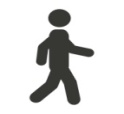 Осмотр лечащего врача, консультация  специалистов мультидисциплинарной команды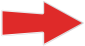 Параклинические обследования (ЭКГ, УЗИ, ЭНМГ, Рентгенография,  ЭХО КГ, Холтер-ЭКГ, лабораторная диагностика по показаниям и др.)Формирование индивидуальногоплана реабилитацииЛечебная физкультура МеханотерапияФизиотерапияПсихотерапияЛогопедические занятияЭрготерапияТранскраниальная магнитная стимуляцияМедикаментозная терапияМассаж ручной, аппартаныйФБУ Центр реабилитации Фонда пенсионного и социального страхования Российской Федерации «Омский»"Постмастэктомичекий синдром" - реабилитация за счет средств ОМС 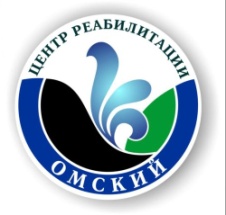 Лечебная физкультура   малогрупповаяЛечебная физкультура в водеКлиматотерапияПсихотерапияМеханотерапияБальнеолечение ФБУ Центр реабилитации Фонда пенсионного и социального страхования Российской Федерации «Омский» Реабилитация травм, после операций на опорно-двигательном аппарате (ОДА) счет средств ОМС и на коммерческой основе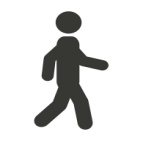 Осмотр лечащего врача-травматолога-ортопеда и врачей специалистов мультидисциплинарной бригады (физиотерапевт, врач ЛФК, психотерапевт и тд)Реабилитационное обследование (ЭКГ, рентгенография, УЗДГ сосудов, ЭНМГ по показаниям и тд)Формирование индивидуального курса восстановительного леченияЛечебная физкультура  и механотерапияФизиотерапия ОзонотерапияРазличные виды массажа (ручной, аппаратный, подводный)ГрязелечениеОзокеритотерапияПсихотерапияМинеральные ванныСухие углекислые ванныРадонотерапия